      Formalities for Foreign Teachers from Mainland ChinaWork permit1. Transferring from Other InstitutionsThe applicant should start the new work permit application 30 days before the resident permit expire. Check list:1)Face phot，jpg,40k-120k;2)Passport information page, residence permit page;3)Employment Contract with NUIST in Chinese；4)Highest degree diploma；5)Medical report issued by recognized hospital within 6 months ；6)Cancellation letter for work permit and recommendation letter;7)Filled information form（Annex 4）  2. Holding non-work type visa and employed by NUISTApplicable to professor/associate professor/post doctors. Check list:1)Face photo, jpg，40-120k；2)Passport information page;3)Chinese Contract;4)Visa page and entry stamp page;5)Medical report issued by designated hospital within 6 months;6)Highest degree certificate;7)Reference letter;8)No criminal record commitment(Annex 5);9)CV Police registration within 24 hoursRegister by Wetchat according to the instruction with the help of assistant: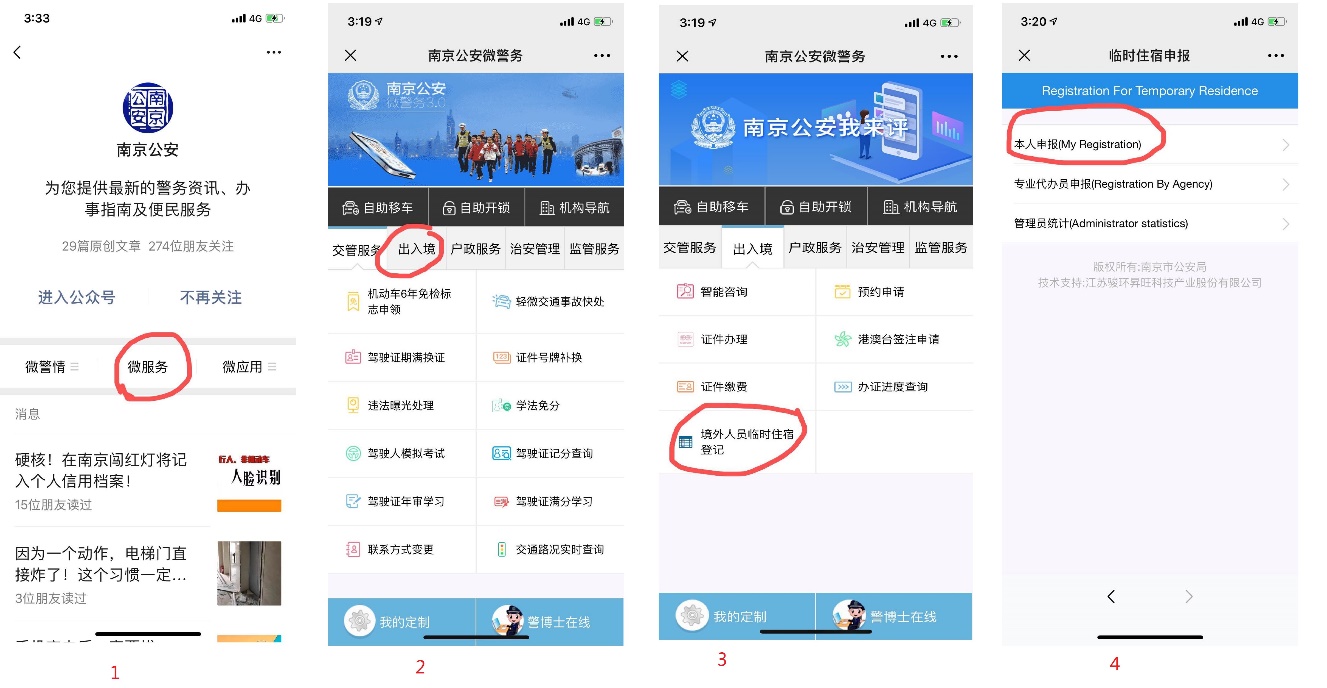  Residence permitAddress: Smart Police Service Center inside Taifeng Road Metro Station (Line S8), near Exit 1; Time: 8:00am-8:00pm, Monday-SundayCheck list:School letter;Work permit information page stamped by school;Application form;Passport original and copies of information page, visa page, and entry stamp page;Work permit card (original and copy);Image photo(size 2 with white background, within 6 months);Accommodation registration form from local police station;8.   Medical check report (only for new teachers);9.   Accompanying family members’ document(if available)